Assessment form: report 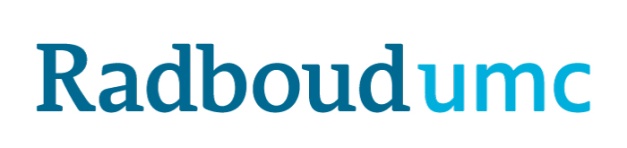 Bachelor internship Biomedical Sciences  GENERAL LEARNING OBJECTIVESPlease motivate your assessment for each learning objective.The report: Complies with academic standards concerning its contents, i.e.Is well-structuredIncludes a background explaining the problem definition and an overview of prior knowledge.Includes one or more research questions, the relevance of which follows logically from the backgroundFor each research questions clearly describes the experimental and methodological approachClearly and objectively describes the results, including measurement errorsIncludes a discussion section, in which results are interpreted against hypotheses and rival claims of other researchers, strengths and weaknesses are reported, and appropriate conclusions are drawnCorrectly includes references to literature supporting claims wherever appropriateComplies with academic standards concerning style and layout, i.e.Is grammatically well-writtenIncludes tables and figures to summarize important findingsUses layout to emphasize the structure of the paper and important claimsReflects a systematic approachDemonstrates a capacity to reflect on strengths and weaknesses of the study, and the interpretation of the resultsIs transparent and as concise as possibleOVERALL ASSESSMENT OF THE INTERNSHIP REPORT: After feedback has been given to the student, the supervisor or the student will hand over the signed assessment form to the BMS Bachelor Internship Committee.Guidelines for the grading of Biomedical Sciences (BMS) internships.In order to help you grading internships in Dutch standards the following guidelines should be used. Additionally, the frequency of given grades (for all courses) in the Netherlands is presented in Table 1.Dutch grade	ExplanationThe performance of the student must fully comply with any of the following criteria:largely independent, excellent review of the available literature leading to a refinement of the study designindependent proposal of experiments that had not been considered before (either based on literature review or on own intuition/inventiveness)excellent experimental skills leading to publication-level resultsexcellent skills in the discussion of results and consideration of next stepsindependent preparation of a publication-quality internship reportlittle errors in spelling and grammarintroduction that is both concise and documents a deep understanding of the area of research and open questionspublication-level materials and methods sectionresults section in which each experiment is clearly motivated and results are described clearly and conciselydiscussion that critically appraises the results in light of previous results/open questions in the fieldpublication-level figures that present all relevant resultscomprehensive, yet concise literature listAny partial compliance to any of these criteria will lead to a 9.5 – partial compliance to more to 9.0 etc. Please note: Half grades are possible to give for BMS internships.Table 1. Comparison of the Dutch grading system with US and UK systems, including frequencies of Dutch marks. The grade A++ does not exist in US/Canada or UK, but it is an indication of the acquired level. As half grades are not always allowed, frequencies are only given for round marks. Source: “Cijfers ontcijferd”, Nuffic afdeling Diplomawaardering en certificering, 2006.Studentnumber:Name:Title internship:Code and amount of EC (as approved by the Board of Examiners):5BS       22 ECSupervisor of the internship (name, titles):Host department (institution):City:Country:E-mail address:insufficientinsufficientdoubtfulsufficientfair(very) goodexcellentnot applicableMotivation:insufficientinsufficientdoubtfulsufficientfair(very) goodexcellentnot applicableMotivation:insufficientinsufficientdoubtfulsufficientfair(very) goodexcellentnot applicableMotivation:insufficientinsufficientdoubtfulsufficientfair(very) goodexcellentnot applicableMotivation:insufficientinsufficientdoubtfulsufficientfair(very) goodexcellentnot applicableMotivation:insufficientinsufficientdoubtfulsufficientfair(very) goodexcellentnot applicableMotivation:insufficientinsufficientdoubtfulsufficientfair(very) goodexcellentnot applicableMotivation:insufficientinsufficientdoubtfulsufficientfair(very) goodexcellentnot applicableMotivation:insufficientinsufficientdoubtfulsufficientfair(very) goodexcellentnot applicableMotivation:insufficientinsufficientdoubtfulsufficientfair(very) goodexcellentnot applicableMotivation:insufficientinsufficientdoubtfulsufficientfair(very) goodexcellentnot applicableMotivation:insufficientinsufficientdoubtfulsufficientfair(very) goodexcellentnot applicableMotivation:insufficientinsufficientdoubtfulsufficientfair(very) goodexcellentnot applicableMotivation:Grade (on a scale of 1 to 10, including half grades):Name supervisor:Signature:Date: (dd-mm-yyyy) 10Exceptional ability, indicative of outstanding grasp of the subject, originality and independence10exceptional ability, indicative of outstanding grasp of the subject, originality and independence9excellent, demonstrating confidence and insight in handling the subject, showing excellence and own ideas8good performance, good overall ability and grasp of subject7fair/average; reasonable level of performance, unexceptional with average grasp of the subject6sufficient performance, with scope for improvement≤5insufficient performanceNetherlandsFrequencyUS/CanadaUK (marks)UK (grades)100.6%No equivalent (A++)96%-100%No equivalent (A++)9.5No equivalent (A++)90%-95%No equivalent (A++)96%A+80%-89%A+8.5A+70%-79%A+828%A/A-60%-69%A/A-7.5A/A-54%-59%B+/B734%A-/B+50%-53%B/B-6.5B+/B45%-49%C+631%B/B-/C40%-44%C/D5.5not allowedD35%-39%Pass50.5%F30%-34%F4F25%-29%F3F20%-24%F2F10%-19%F1F0%-9%F